Картотека дидактических и речевых игрПодготовила Переплетчикова А.Э.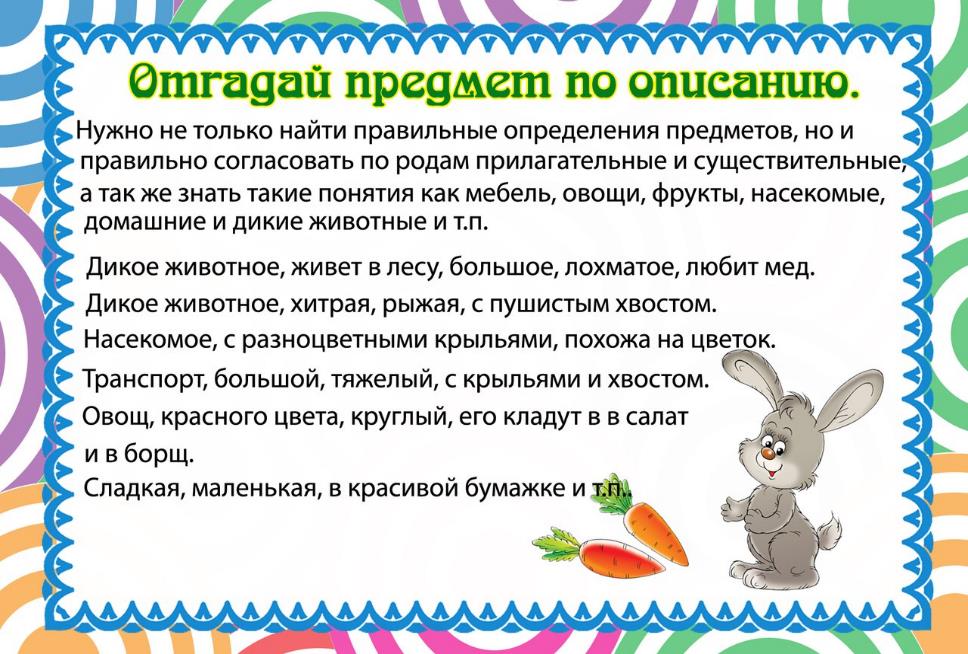 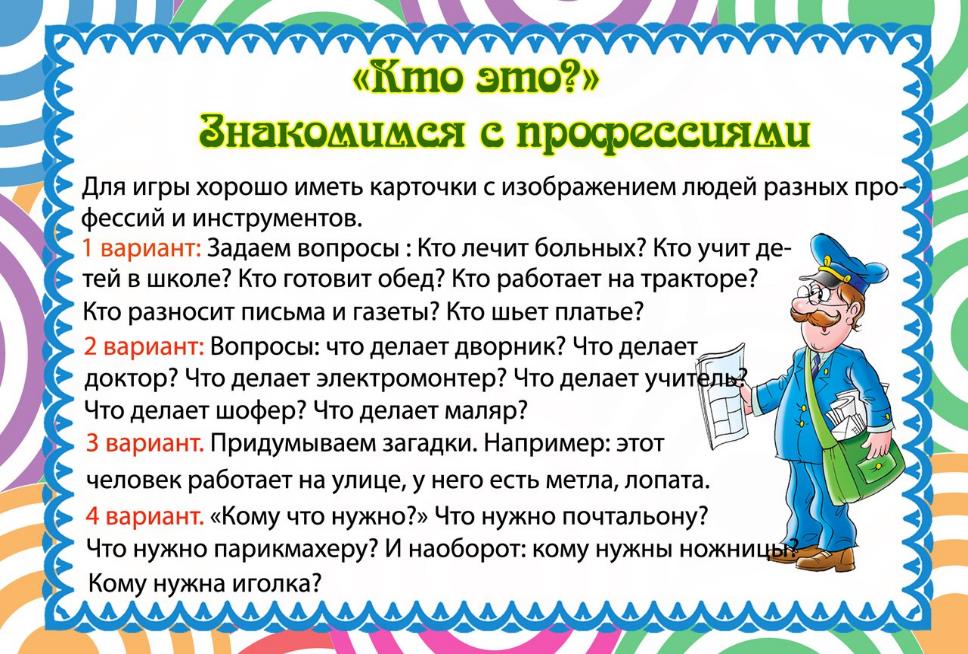 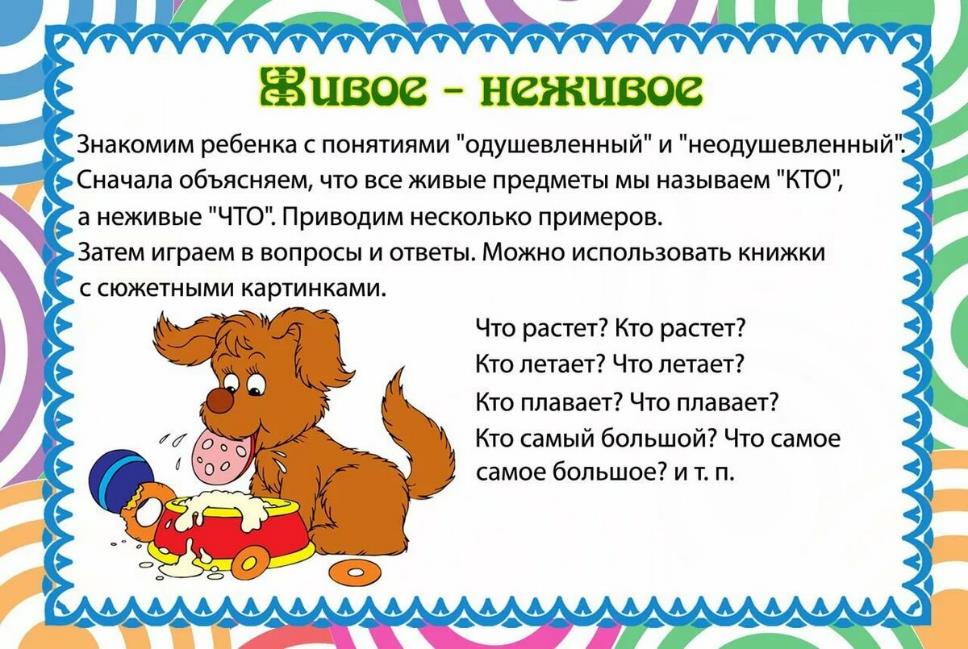 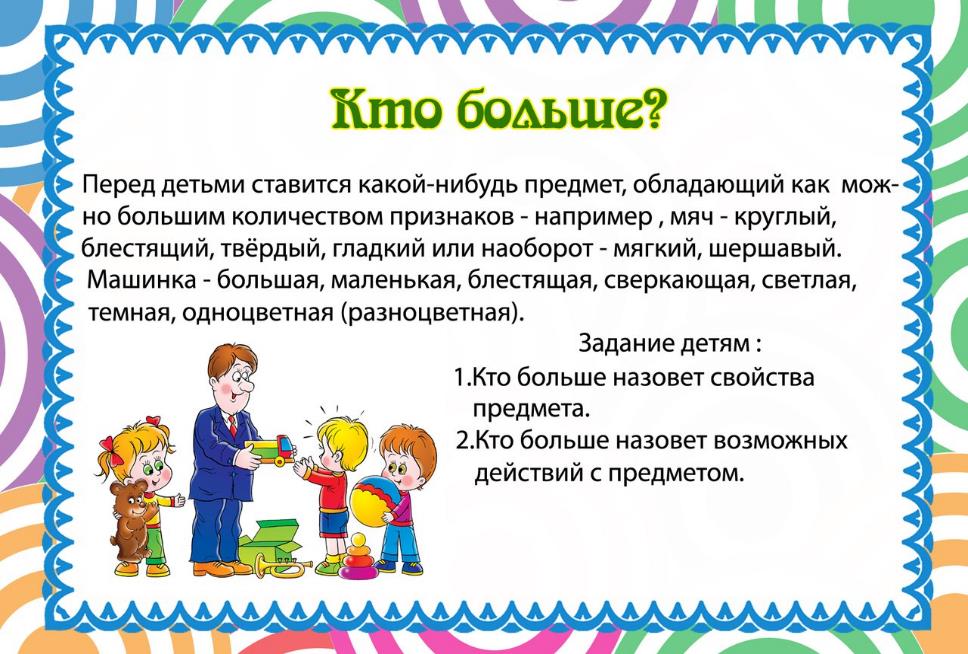 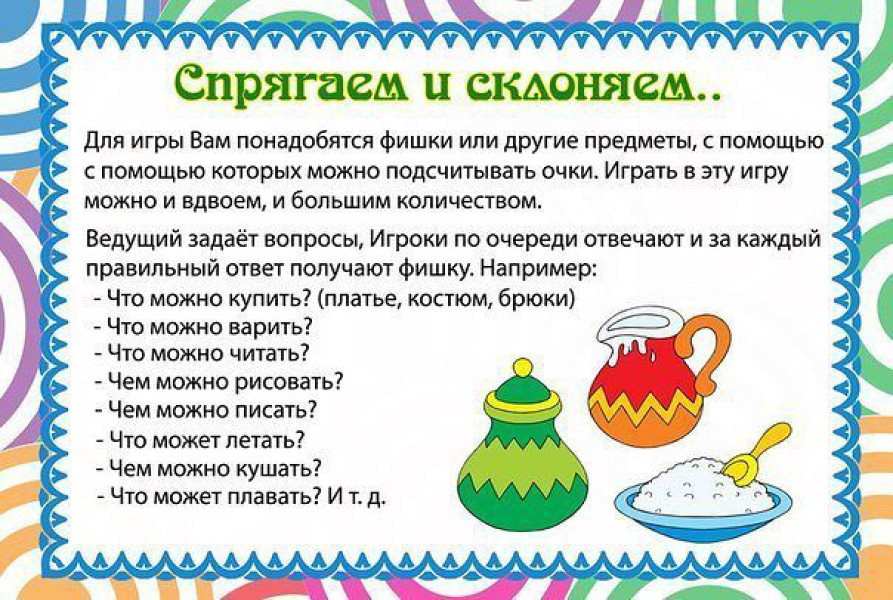 